Муниципальное дошкольное образовательное учреждение детский сад «Тополек»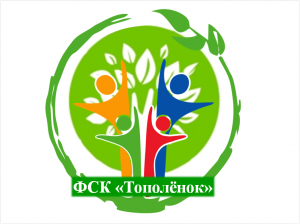 УТВЕРЖДАЮ:Заведующий МДОУ детский сад «Тополек»_______________ Широкова Л.А.Годовой план работы ФСК «Тополёнок»на 2020-2021 учебный год	г. Мышкин 2020 г.Содержание работыСроки проведенияОтветственные за выполнениеСоставление и утверждение  документов по работе ФСК «Тополенок»СентябрьРуководитель ФСКРуководители групп «Шашки», «Шахматы», «Акробатика»Составление расписания работы ФСКСентябрьСтарший воспитательРуководитель ФСКПроведение занятий клуба по группам1 раз в неделюРуководители групп «Шашки». «Шахматы», «Акробатика»Организация развлечений и праздников:«Праздник пешки»«Шахматная викторина» «Турнир с родителями»Викторина «Королевство шашек»«Лесной  турнир»«Соревнования»Показательные выступления:«Снегурушки»«День защитника Отечества»«8 марта»«Выпуск в школу»Летние и зимние спортивные праздникиНоябрь Январь Апрель ФевральМарт Апрель ДекабрьФевральМартМайВ течение годаРуководитель группы «Шахматы»- Терехова Е.Ю.Руководитель группы «Шашки»- Горбушина О.В.Руководитель группы «Акробатика»- Теркина А.П.Индивидуальные консультации с родителямиВ течение годаРуководители групп «Шахматы», «Шашки», «Акробатика»